NORMAS PARA LA PRESENTACIÓN DE ESCRITOS ORIGINALES DEPARTAMENTO DE FILOSOFÍA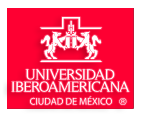 UNIVERSIDAD IBEROAMERICANA11. El formato será de 2.5 cm. en los márgenes derecho e inferior y hasta 3 cm. en el izquierdo. El margen superior será de 5 cm. al iniciarse alguna parte (capítulo, etc.) y 2.5 en las páginas subsecuentes. El tipo de letra será Arial de 12 pts. para el texto y 10 pts. para las notas al pie de página. El interlineado será de 1.5 a excepción de las citas largas, que serán a renglón seguido.2. Las notas y las referencias bibliográficas irán a pie de página. En el texto, las llamadas de las notasse indicarán con números volados y sin paréntesis.3. Los títulos principales (inicios de capítulos) irán centrados, en 14 pts., negrita y con mayúsculas. Cuando son numerados debe hacerse con números romanos.4. No habrá separación entre párrafos, a excepción de lo indicado para las citas textuales mayores a tres  renglones,  o  cuando  comienza  un  nuevo  apartado.  Deberá  ponerse  sangría  al  inicio  de  los párrafos (la común es de ½ cm.).5.  Los  títulos  de  los  apartados  (títulos  secundarios)  deben  ir  numerados,  en  negrita  y  en  letra minúscula (salvo letra inicial o nombres propios), de 12 pts., siguiéndose las mismas normas para las subsecciones.II. Citas1. Las citas textuales menores de tres renglones irán entrecomilladas, con comillas inglesas, y a continuación(después del signo de puntuación correspondiente) se colocará la llamada. Ejemplo: "la abstracción de relaciones no es idéntica en todos los casos". 22. Las citas textuales mayores de tres renglones se separan del texto, ampliando el margen, disminuyendo el tamaño de la letra a 11 puntos y cerrando el interlineado. En este caso, las citas no se entrecomillan. Solamente en estos casos se debe dejar un espacio adicional en el interlineado antes y después de la cita.3. Cuando se parafrasea el texto del autor, no irá entrecomillado.4. Cuando se introduce un comentario personal (casi siempre muy breve) en medio de una cita textual, se pone entre corchetes [ ].III. NotasLas notas irán seguidas de la llamada y se les ubicará al pie de página. Ejemplo: 5 En la filosofía analítica esta objeción es muy usada.IV. ReferenciasEn todos los casos, las referencias se presentarán al pie de página. Cuando las referencias se ubican alpie de página, se escribe primero el nombre del autor y después el apellido.1. Libros   Un solo autor:Autor (nombre y apellido), cuando sea relevante a continuación se pondrá la fecha de la primeraedición en el idioma original (entre paréntesis), título del libro (en cursivas), traductor. Ciudad donde se editó: editorial, número de edición, año, página(s).Ejemplos:1Jaques Derrida, La deconstrucción en las fronteras de la filosofía, Tr. Patricio Peñalver Gómez.Barcelona: Paidós/I.C.E.-U.A.B., 2ª edición, 1989, p. 84.1 Última corrección el 26 de agosto de 20022 Pascal, Pensamientos, Tr. Xavier Zubiri. México: Espasa-Calpe, 1992, p. 75.   Dos autores:Nombre y apellido del primero, y nombre y apellido del segundo autor (lo demás, igual que en el caso anterior).Ejemplo:1 Max Horkheimer y Theodor W. Adorno, Dialéctica del iluminismo, Tr. H. A. Murena. México:Editorial Sudamericana, 1997.   Más de dos autoresNombre y apellido del primer autor, seguido de et. al.(lo demás, igual que en el primer caso).Ejemplo:1 Paul Ricoeur, et. al., Las culturas y el tiempo. Salamanca: Sígueme, 1979, p. 48.   Autor incluido en antologíaNombre y apellido del autor, título del artículo (entre comillas), título del libro (en cursivas),nombre  y  apellido,  en  ese  orden,  del  (de  los)  compilador(es),  editor(es)  o  coordinador(es) [seguido de las abreviaturas comp.(s.), ed.(s.) o coord.(s.) (lo demás, igual que en el primer caso). Ejemplo:1   Hal  Foster,  "Polémicas  (pos)modernas",  Tr.  Francisca  Pérez  Carreño,  en  Modernidad  yposmodernidad, Josep Picó (comp.). Madrid: Paidós, 2ª edición 1988, p. 257.   El autor es la instituciónNombre de la institución, título (en cursivas), ciudad, institución o editorial, fecha, páginas(s)2 UNESCO, Goals of development. París: UNESCO, 1988, p. 115.2. Revistas  Autor (nombre y apellido), título del artículo (entre comillas), nombre de la revista (en cursivas), año o volumen (vol.), número (núm.), fecha, página que comprende el artículo dentro de la revistaEjemplos:Juan Manuel Silva Camarena, "Respuesta a la pregunta: ¿qué es la posmodernidad?", en Revista de Filosofía, Universidad Iberoamericana, año XXII, núm. 64, enero-abril, 1989, pp. 73-77.César Cansino, "Hannah Arendt lectora de los clásicos antiguos y modernos", en Metapolítica, vol. 4, núm. 13, enero-marzo, 2000, pp. 110-119.Fernando Savater, "Los posibles Nietzsches", Letras Libres, núm. 20, agosto de 2000, p. 38.3. Periódicos   Autor (nombre y  apellido), título del artículo (entre comillas), nombre del periódico (encursivas), fecha, página(s). Ejemplos:Ángeles González Gamio, "La Joya", en La Jornada, 4 de noviembre de 2001, p. 42.Mariana Fuentes Echavarría, "Las mujeres al poder", en Enfoque, suplemento de Reforma, núm.402, 21 de octubre de 2001, p. 2.4. PonenciasAutor (nombre y apellido), título de la ponencia, nombre del encuentro (simposio, coloquio, debate,encuentro, mesa redonda, etc.), lugar y fecha de realización.Ejemplo:Mario Gutiérrez, "El giro semiótico y la hermenéutica", Segundo Encuentro Internacional deEstudios de Hermenéutica, ciudad de México, 13-17 de marzo de 1999.5. Entrevistas   PersonalNombre y apellido, entrevista, fechaEjemplo:Mauricio Beuchot, entrevista, 16 de enero de 1998.   PublicadaNombre y apellido, entrevista, título, autor de la entrevista, título, fecha, páginaEjemplo:Raúl Ojeda, entrevista, "La jaula de oro", en La Jornada, 18 de marzo de 1999, p. 24.6. Artículos de enciclopedia o diccionario enciclopédico   Autor (nombre y apellido), título, nombre de la enciclopedia o diccionario enciclopédico,lugar y fecha de edición, página(s). Ejemplo:Nicola Abbagnano, "Concepto", en Diccionario de Filosofía, México, FCE, 1998,  pp.190-96.7. Documentos electrónicos   Textos electrónicos, bases de datos, programas informativosTextos  electrónicos,  bases  de  datos,  programas  informáticos,  tanto  accesibles  en  línea  —Internet u otras redes—, como en un soporte informático tangible (disquete, cinta magnética,cd-rom, etc.).Responsable principal (nombre y apellido), título del documento, tipo de soporte [entre corchetes], responsable(s) secundario(s), edición (con cualquiera de los siguientes o con todos estos datos: lugar de publicación, editor, fecha de publicación), fecha de actualización/revisión del documento, disponibilidad y acceso, fecha de consulta [entre corchetes].Ejemplos:Biblioteca  Nacional  (España),  Ariadna  [en  línea]:  catálogo  automatizado  de  la  BibliotecaNacional, [Madrid] Biblioteca Nacional, <telnet://ariadna.bne.es>, login: 'bn' [Consulta: 28 abr.1997].Rovers Perry, Anonymous FTP frequently asked questions (FAQ) list [en línea], ver. 3.1.4. 12 oct. 1996. <ftp://rtfm.mit.edu/pub/usenet-by-group/news.answers/ftp-list/faq> [Consulta: 6 mayo 1997].Micro CDS/ISIS [disquete], ver. 3.071, [París]: Unesco, c1995, 1 disquete, 9 cm, programa informático.Hiperdiccionari català-castellà-anglès en disc compacte [cd-rom]: ver. 1.0. [Barcelona]: Enciclopèdia Catalana, c1993, 1 cd-rom, (Diccionaris de l'Enciclopèdia).	Partes de textos electrónicos, bases de datos y programas informáticos.Este esquema se aplica a partes de textos monográficos electrónicos, de bases de datos y de programas  informáticos  que  no  tienen  una  identidad  separada  del  documento  que  las contiene, por ejemplo, capítulos, secciones, fragmentos, registros en directorios y bases de datos bibliográficas, etc.Responsable principal (nombre y apellido), título del documento, tipo de soporte [entre corchetes], responsable(s) secundario(s), edición (con cualquiera de los siguientes o con todos estos datos: lugar de publicación, editor, fecha de publicación), fecha de actualización/revisión, designación del capítulo o de la parte y título de la parte (entre comillas), numeración y/o localización de la parte dentro del documento fuente, fecha de consulta [entre corchetes].Ejemplo:Mary  Wollstonecraft,  A  vindication  of  the  rights  of women  [en  línea]:  with  structures  on political and moral subjects. [New York]: Columbia University, Bartleby Library, 1996. "Chap. XII, On national education". Transcripción y conversión al formato HTML de la ed.: Printed at Boston:          by          Peter          Edes          for          Thomas          and          Andrews,          1792.<http://www.cc.columbia.edu/acis/bartleby/wollstonecraft/12.htm> [Consulta: 5 mayo 1997].DIBI  [en  línea],  directorio  español  de  bibliotecas,  [Madrid]:  Biblioteca  Nacional,  "EscuelaUniversitaria   de   Biblioteconomía   y   Documentación   Jordi   Rubió   i   Balaguer",   Biblioteca080190486, <http://www.bne.es/cata.htm> [Consulta: 16 mayo 1997].   Contribuciones en textos electrónicos, bases de datos y programas de informáticos.Se consideran contribuciones aquellas partes de documentos que tienen un contenido unitario e independiente de las otras partes del documento que las contiene.Responsable principal de la contribución (nombre y apellido), título de la contribución (entre comillas), tipo de soporte [entre corchetes], elemento de enlace (en), responsable principal del documento fuente, título del documento fuente, edición (con cualquiera de los siguientes o con todos estos datos: lugar de publicación editor, fecha de publicación), fecha de actualización/revisión, numeración y/o localización de la contribución dentro del documento fuente, disponibilidad y acceso, fecha de consulta [entre corchetes].Ejemplos:"Joan Ainaud de Lasarte", [cd-rom], en Enciclopedia multimedia Planeta DeAgostini, [Barcelona]: Planeta DeAgostini, DL 1997, Vol. 1. ISBN 84- 395-6023-0.   Publicaciones seriadasArtículos y otras contribuciones en publicaciones seriadas electrónicas.Este esquema se aplica a artículos y otras contribuciones en publicaciones seriadas electrónicas que tienen un contenido unitario e independiente del contenido de las otras partes del documento fuente.Responsable principal de la contribución (nombre y apellido), título de la contribución (entre comillas), tipo de soporte [entre corchetes], título de la publicación en serie, edición, localización de la parte dentro del documento fuente, disponibilidad y acceso, fecha de consulta [entre corchetes].Ejemplos:José  Luis  Cuerda,  "Para  abrir  los  ojos"  [en  línea],  El  país  digital,  9  mayo  1997,  n§  371,<http://www.elpais.es/p/19970509/cultura/tesis.htm#uno> [Consulta: 9 mayo 1997].Perry Willet, "The Victorian Women Writers Project: the library as a creator and publisher of electronic texts" [en línea], The public-access computer systems review, vol. 7, núm. 6 (1996),<http://info.libuh.edu/pr/v7/n6/will7n6.htm> [Consulta: 27 abr. 1997].   Mensajes electrónicosEste esquema se aplica a mensajes electrónicos concretos que se distribuyen a través de los sistemas de boletines de noticias, de listas de discusión y de mensajes electrónicosResponsable principal del mensaje, dirección electrónica del emisor del mensaje (anotarlo entre ángulos <   >), título del mensaje (entre comillas), tipo de soporte [entre corchetes], elemento de enlace (en), título del sistema en el que se publica el mensaje, numeración y/o localización del mensaje dentro del sistema (fecha, número del mensaje), disponibilidad y acceso, fecha de consulta [entre corchetes].Ejemplos:David Lawrence <newgroups-request@uunet.uu.net>, "How to create a new usenet newsgroup" [en línea], en Calls for newsgroups & announcements of same, 6 Dec., 1996, mensaje archivadoen	<news:nan.howto.961206@uunet.uu.net>.	Usenet	newsgroup<news:news.announce.newgroups> [Consulta: 13 dic. 1996].Jesús Sanz de las Heras <jesus.heras@rediris.es>, "Nuevo IWETEL!" [en línea], en Iwetel. 14 abr.1997, lista de discusión <iwetel@listsev.rediris.es> en el servidor <listserv@listserv.rediris.es>, mensaje archivado en <http://chico.rediris.es/archives/iwetel.html> [Consulta: 5 mayo 1997].V. Locuciones latinas y abreviaciones para indicar aspectos de las citas o notas1. Para aludir al mismo autor y la misma obra de la nota anterior, se emplea:Idem o Id.  (en el mismo lugar). Cuando se hace referencia a la misma obra y la misma página. No sedebe poner ninguna otra indicación.Ibidem o ibid. (lo mismo). Cuando se hace referencia a otra página de la misma obra, debe ponerse lanueva página. Ejemplo: Ibid., p. 64.2. Para referirse a un autor que ha sido citado con anterioridad, se emplea:Loc. cit. (lugar citado). Cuando se hace referencia a un pasaje citado en una obra con anterioridad dentro del trabajo.Op. cit. (obra citada). Cuando se hace referencia a un autor cuya obra ya fue citada.3. Cuando el texto consultado cita a su vez a otro autor, se anota apud (en) o cit. por (citado por). (Heidegger apud Vattimo) (Heidegger cit. por Vattimo).4. Vid. o véase cuando se indica una obra que amplía la información.5. Cfr. para confrontar la información en el libro referido.6. Infra para indicar que se dice abajo o más adelante.7. Supra para indicar que se dijo arriba o antes, se anota Supra.8. Passim para indicar que el tema se encuentra desarrollado en varias páginas o capítulos de la obra.9. Cuando en una cita textual se presenta, aparentemente, un error, se anota sic (así, tal cual) paraindicar que el error es del texto fuente.10. Por ejemplo: e.g. (exempli gratia).11. Por ejemplo: v. gr. (verbi gratia).12. Estudio preliminar: est. prel.13. Y otros: et al. (et alii). Cuando son más de dos autores.14. Es decir: i.e. (id est).15. Nótese bien: n.b. (nota bene).16. Nota del traductor: N.T.17. Nota del editor: N.E.18. Traductor o traducción: Tr.VI. Otros elementos tipográficos1. Letra común. En todo el escrito.2. Cursivas. Para indicar términos en lengua extranjera, palabras cuyo significado desea destacarse,títulos de libros. Lo que debería ir en cursivas puede subrayarse.3. VERSALITAS. Para destacar palabras de un escrito.4. Negritas. Para títulos y subtítulos exclusivamente.VII. Uso de otros idiomas1. El contenido de los trabajos debe hacerse en un solo idioma.2. Pueden ponerse a pié de página y excepcionalmente en el texto principal, textos en otro idioma, breves y bien seleccionados, de especial importancia para el artículo, con la explicación del sentido que el autor original le está dando a determinados términos o expresiones, o el énfasis que se quiere señalar.3. Cuando no hay traducciones de las citas, el que escribe el artículo o texto debe hacerla e indicar que se trata de una traducción del autor y no será necesario poner la versión original. En cualquier caso, si el texto que se escribe es en español no deben aparecer citas largas en otro idioma.VIII. BibliografíaEl apartado de bibliografía se apegará a los siguientes criterios:1. Si se ve conveniente se puede dividir la bibliografía en:a) Bibliografía básica, u Obras del autor (en el caso de que el libro o la tesis sea una monografía o haga especial referencia a un autor).b) Bibliografía complementaria.2. El listado debe ordenarse alfabéticamente por el apellido del autor.3. La forma de referir la obra debe ser: Apellido, nombre. Título de la obra o artículo  (traductor entre paréntesis antecedido por la abreviación “tr.”). Editorial, edición, ciudad, año. En el caso de artículo hay que poner adicionalmente el nombre de la revista y los demás datos del ejemplar.4. Los datos bibliográficos son a renglón seguido, y entre una obra y otra se dejará un interlineado de 1.5.5. Se deberá dejar una sangría izquierda del tamaño de 1.75 debajo del apellido de los autores.6. Cuando un autor tiene varias obras referidas en la bibliografía, no se repetirán los datos del autor, en su lugar se pondrá un guión —.7. Cuando son varios autores se pone V.V.AA. seguido del compilador o coordinador y los demás datos de la edición.Ejemplo de bibliografía:Aranguren, José Luis. Ética y política. Barcelona: Ediciones Orbis, 1ª edición, 1987.Arendt,  Hannah.   La   condición  humana  (tr.  Ramón  Gil  Novales).  Barcelona:  Paidós,  3ªreimpresión, 1998.—  La vida del espíritu. (tr. De Carmen Corral). Barcelona: Paidós, 1ª edición, 2002.Aristóteles. Ética nicomaquea (tr. Antonio Gómez Robledo). México: UNAM, 2ª edición, 1983. Bernal, José Carlos. “Las cenizas del testimonio”, en Revista de Filosofía. México: Universidad Iberoamericana, No. 113, año 37, mayo-agosto, 2005 (pp. 79-99).